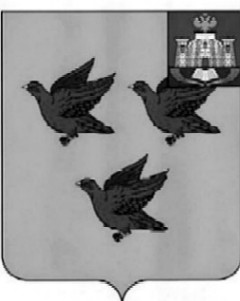 РОССИЙСКАЯ ФЕДЕРАЦИЯОРЛОВСКАЯ ОБЛАСТЬАДМИНИСТРАЦИЯ ГОРОДА ЛИВНЫПОСТАНОВЛЕНИЕ23 сентября   2016 года		                                                                              №131  г. ЛивныО внесении изменений в постановлениеадминистрации города Ливны от 14.09.2015 года №77«Об утверждении муниципальной Программы «Обеспечение безопасности дорожного движенияна территории города Ливны Орловской областина  2016-2018 годы». В соответствии с Федеральным законом от 6 октября 2003 года № 131-ФЗ "Об общих принципах организации местного самоуправления в Российской Федерации", статьей 179 Бюджетного кодекса РФ, решением Ливенского городского Совета народных депутатов от 24 декабря 2015 года №53/497-ГС «О бюджете города Ливны Орловской области на 2016 год»  администрация   города  п о с т а н о в л я е т:1.   Внести в постановление администрации города Ливны от14 сентября 2015 года №77 «Об утверждении муниципальной Программы «Обеспечение безопасности дорожного движения на территории города Ливны Орловской области на  2016-2018 годы», изложив приложение в новой редакции (приложение).2. Опубликовать настоящее постановление в газете «Ливенский вестник» и разместить на сайте http://www.adminliv.ru.3.  Контроль за исполнением настоящего постановления оставляю за собой.Исполняющий обязанностиглавы города		                                                  		             Н. В. Злобин